Подпиши картинки.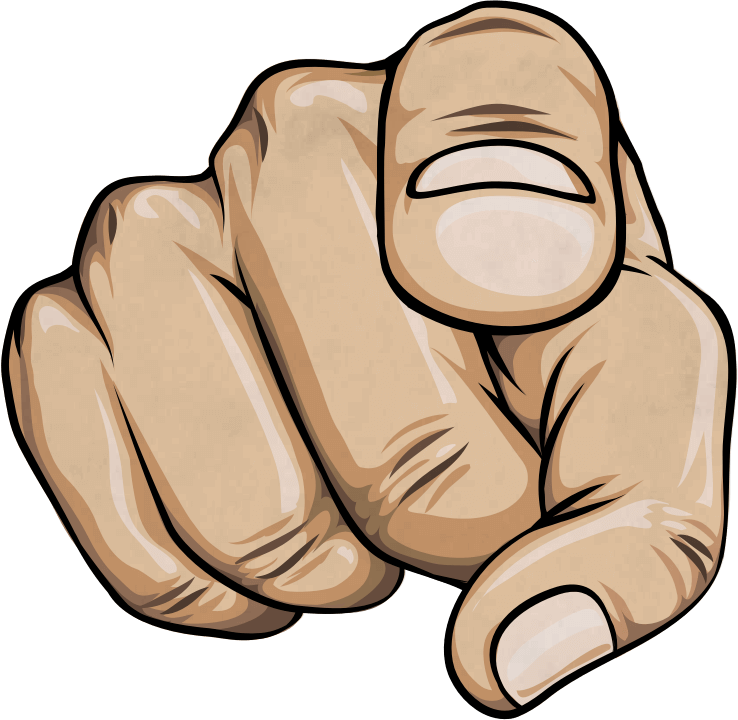 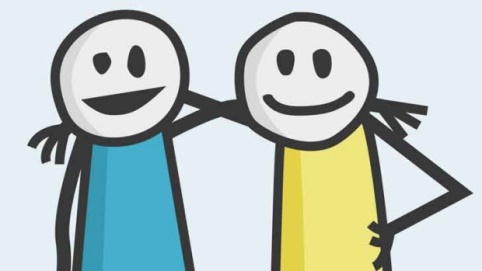 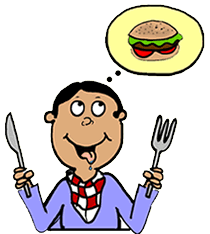 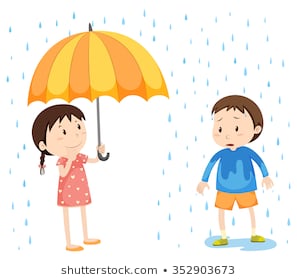 I[ai]ЯYou[ju:]ТыWe[wi:]МыFriend[frend]ДругFree[fri:]СвободныйCold[kǝuld]ХолодноHot[hɔt]Жарко/горячоHungry[h˄ŋri]ГолоденThirsty[Ɵǝ:sti]Жаждущий питьWet[wet]МокрыйDry[drai]Сухой 